SDC 4.  Motivating bulletin boards.  Printed with permission from Henry Ford Hospital Detroit, MI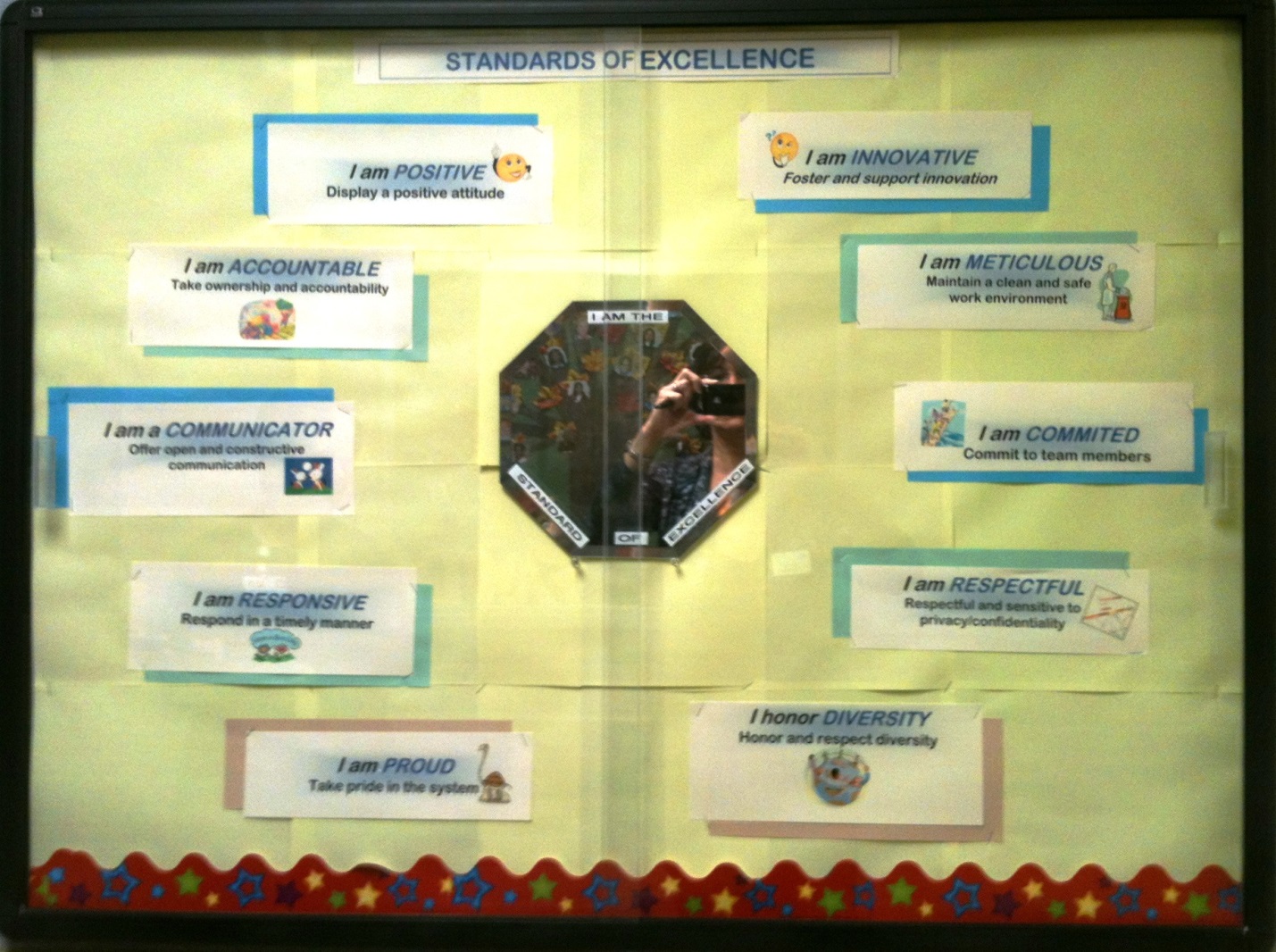 